г.Барнаул                                                                                      22 марта 2011г.  РЕШЕНИЕ № 117Об освобождении от должности председателя избирательной комиссии муниципального образования города БарнаулаРуководствуясь пунктом 13 статьи 28 Федерального Закона от 12.06.2002 № 67-ФЗ «Об основных гарантиях избирательных прав и права на участие в референдуме граждан Российской Федерации», рассмотрев личное заявление председателя избирательной комиссии муниципального образования города Барнаула Звягинцева М.Н. избирательная комиссия муниципального образования города БарнаулаРЕШИЛА:Освободить Звягинцева Михаила Николаевича от должности председателя избирательной комиссии муниципального образования города Барнаула.Председательствующий на заседании 				      М.Н.ЗвягинцевСекретарь	избирательной комиссии муниципального образования города Барнаула			       О.И.Белорукова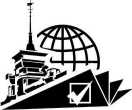 РОССИЙСКАЯ ФЕДЕРАЦИЯИЗБИРАТЕЛЬНАЯ КОМИССИЯ МУНИЦИПАЛЬНОГО ОБРАЗОВАНИЯ города БАРНАУЛА